Документ предоставлен КонсультантПлюс
АДМИНИСТРАЦИЯ ТОМСКОЙ ОБЛАСТИПОСТАНОВЛЕНИЕот 8 февраля 2007 г. N 18аОБ УТВЕРЖДЕНИИ ПОЛОЖЕНИЯО ГОСУДАРСТВЕННОМ ПРИРОДНОМ ЗАКАЗНИКЕЗООЛОГИЧЕСКОГО ПРОФИЛЯ "ОГЛАТСКИЙ"В соответствии с Федеральным законом от 14 марта 1995 года N 33-ФЗ "Об особо охраняемых природных территориях", Законом Томской области от 12 августа 2005 года N 134-ОЗ "Об особо охраняемых природных территориях в Томской области", во исполнение распоряжения Администрации Томской области от 25.04.2005 N 96-ра "О государственных зоологических заказниках регионального значения" постановляю:1. Утвердить:1) Положение о государственном природном заказнике зоологического профиля "Оглатский" согласно приложению N 1 к настоящему постановлению;2) описание местоположения границ государственного природного заказника зоологического профиля "Оглатский" согласно приложению N 2 к настоящему постановлению.(п. 1 в ред. постановления Администрации Томской области от 09.12.2021 N 504а)2. Контроль за исполнением настоящего постановления возложить на заместителя Губернатора Томской области по агропромышленной политике и природопользованию.(в ред. постановлений Администрации Томской области от 26.08.2013 N 360а, от 09.12.2021 N 504а)И.о. ГубернатораТомской областиВ.В.НАГОВИЦЫНПриложение N 1УтвержденопостановлениемАдминистрации Томской областиот 08.02.2007 N 18аПОЛОЖЕНИЕО ГОСУДАРСТВЕННОМ ПРИРОДНОМ ЗАКАЗНИКЕЗООЛОГИЧЕСКОГО ПРОФИЛЯ "ОГЛАТСКИЙ"1. Общие положения1. Настоящее Положение разработано в соответствии с Конституцией Российской Федерации, Лесным кодексом Российской Федерации, федеральными законами от 14 марта 1995 года N 33-ФЗ "Об особо охраняемых природных территориях", от 10 января 2002 года N 7-ФЗ "Об охране окружающей среды", от 24 апреля 1995 года N 52-ФЗ "О животном мире", от 24 июля 2009 года N 209-ФЗ "Об охоте и о сохранении охотничьих ресурсов и о внесении изменений в отдельные законодательные акты Российской Федерации", приказом Министерства природных ресурсов и экологии Российской Федерации от 12.08.2021 N 558 "Об утверждении Особенностей использования, охраны, защиты, воспроизводства лесов, расположенных на особо охраняемых природных территориях", Законом Томской области от 12 августа 2005 года N 134-ОЗ "Об особо охраняемых природных территориях в Томской области".(в ред. постановления Администрации Томской области от 11.11.2022 N 510а)2. Территория Каргасокского района Томской области в границах, указанных в приложении N 2 к настоящему постановлению, объявляется особо охраняемой природной территорией регионального значения: государственным природным заказником зоологического профиля "Оглатский" (далее - Заказник).(п. 2 в ред. постановления Администрации Томской области от 09.12.2021 N 504а)3. Утратил силу. - Постановление Администрации Томской области от 09.12.2021 N 504а.4. Заказник находится в ведении Департамента охотничьего и рыбного хозяйства Томской области.(п. 4 в ред. постановления Администрации Томской области от 09.12.2021 N 504а)5. Управление Заказником и обеспечение его охраны и использования осуществляет подведомственное Департаменту охотничьего и рыбного хозяйства Томской области областное государственное бюджетное учреждение "Областное управление по охране и рациональному использованию животного мира Томской области", являющееся Администрацией Заказника.(в ред. постановлений Администрации Томской области от 09.12.2021 N 504а, от 07.11.2023 N 519а)6. Объявление территории Заказника особо охраняемой природной территорией областного значения не влечет за собой изъятие занимаемых им земельных участков у собственников, владельцев и пользователей этих участков.7. Утратил силу. - Постановление Администрации Томской области от 09.12.2021 N 504а.8. На территории Заказника запрещается или ограничивается любая деятельность, если она противоречит цели и задачам Заказника или может причинить вред природным комплексам и их компонентам.9. Территория Заказника в обязательном порядке учитывается при разработке территориальных комплексных схем, схем землеустройства и районной планировки.10. Обеспечение режима особой охраны Заказника осуществляется в пределах средств, предусмотренных Законом Томской области об областном бюджете на очередной финансовый год и плановый период на финансирование расходов по охране окружающей среды, и других не запрещенных законодательством источников.2. Цели, задачи и режим особой охраны территории заказника11. Целью образования Заказника является сохранение и восстановление биологического разнообразия, а также природных экосистем во всем их разнообразии.12. Задачами Заказника являются:1) создание условий для сохранения и воспроизводства редких и исчезающих видов растений и животных, а также воспроизводства объектов животного мира, отнесенных к объектам охоты;2) сохранение природных комплексов и естественных природных сукцессий;3) поддержание необходимого экологического баланса и стабильного функционирования экосистем;4) просветительская деятельность среди населения для информирования о функционировании Заказника;5) контроль за осуществлением разрешенной хозяйственной деятельности и использованием природных ресурсов на территории Заказника.13. На территории Заказника запрещаются:1) проезд механических транспортных средств, за исключением проезда для осуществления деятельности Заказника, охраны, защиты и воспроизводства лесов;(пп. 1 в ред. постановления Администрации Томской области от 09.12.2021 N 504а)2) размещение объектов туристской индустрии;(пп. 2 в ред. постановления Администрации Томской области от 09.12.2021 N 504а)3) распашка земель, за исключением распашки для проведения мероприятий по охране, защите и воспроизводству лесов, биотехнических мероприятий, лесоустройства;4) проведение рубок лесных насаждений, за исключением выборочных рубок, проводимых в целях ухода за лесными насаждениями, а также осуществляемых при проведении санитарно-оздоровительных мероприятий и принятии мер предупреждения лесных пожаров;(пп. 4 в ред. постановления Администрации Томской области от 09.12.2021 N 504а)5) переработка древесины и иных лесных ресурсов;6) заготовка живицы;7) заготовка пищевых лесных ресурсов, сбор лекарственных растений, заготовка и сбор недревесных лесных ресурсов, кроме осуществляемых для собственных нужд;8) проведение гидромелиоративных работ, в том числе осушение болот;9) разведка и добыча полезных ископаемых;(пп. 9 в ред. постановления Администрации Томской области от 09.12.2021 N 504а)10) взрывные работы, сельскохозяйственные палы и выжигание растительности;11) авиационно-химические работы;12) применение токсичных химических препаратов для охраны и защиты лесов, а также ядов для регулирования численности животных;13) размещение мест складирования, захоронения, уничтожения токсичных химических веществ и тары из-под них;14) осуществление охоты и видов деятельности в сфере охотничьего хозяйства;15) промысловое рыболовство, добыча объектов животного мира, не отнесенных к охотничьим ресурсам;16) беспривязное нахождение собак;17) строительство объектов капитального строительства и некапитальных строений, сооружений;(пп. 17 в ред. постановления Администрации Томской области от 09.12.2021 N 504а)18) строительство и эксплуатация искусственных водных объектов, а также гидротехнических сооружений;19) строительство линейных объектов;20) размещение отходов производства и потребления;(пп. 20 в ред. постановления Администрации Томской области от 09.12.2021 N 504а)21) нарушение местообитаний редких и находящихся под угрозой исчезновения видов растений и животных;22) разорение и разрушение нор, гнезд, хаток диких животных, сбор яиц;23) нарушение почвенно-растительного покрова;24) создание лесных плантаций и их эксплуатация;25) выращивание лесных плодовых, ягодных, декоративных растений, лекарственных растений;26) выращивание посадочного материала лесных растений (саженцев, сеянцев);27) утратил силу. - Постановление Администрации Томской области от 09.12.2021 N 504а.14. Предоставление расположенных на территории Заказника земельных участков под новое строительство для садоводства, огородничества и подсобного хозяйства запрещено.15. Регулирование численности отдельных видов животных на территории Заказника, выбраковочный и выборочный отстрел, а также проведение вынужденного отстрела осуществляются Администрацией Заказника в соответствии с действующим законодательством.Нахождение на территории Заказника, провоз орудий охоты и (или) продукции охоты, собак охотничьих пород приравниваются к осуществлению охоты в соответствии с действующим законодательством.16 - 17. Утратили силу. - Постановление Администрации Томской области от 09.12.2021 N 504а.18. Границы территории Заказника обозначаются на местности предупредительными и информационными знаками.3. Ответственность за нарушение режимаособой охраны территории заказника19. Меры по пресечению нарушений действующего законодательства на территории Заказника осуществляются Департаментом охотничьего и рыбного хозяйства Томской области, Департаментом лесного хозяйства Томской области, Администрацией Заказника, а также иными органами государственной власти в пределах установленных действующим законодательством полномочий.20. Физические и юридические лица обязаны соблюдать режим особой охраны территории Заказника и несут за его нарушение ответственность в соответствии с действующим законодательством.Приложение N 2УтвержденопостановлениемАдминистрации Томской областиот 08.02.2007 N 18аОПИСАНИЕМЕСТОПОЛОЖЕНИЯ ГРАНИЦ ГОСУДАРСТВЕННОГО ПРИРОДНОГО ЗАКАЗНИКАЗООЛОГИЧЕСКОГО ПРОФИЛЯ "ОГЛАТСКИЙ" (ДАЛЕЕ - ОБЪЕКТ)Раздел 1Раздел 3Раздел 4План границ объекта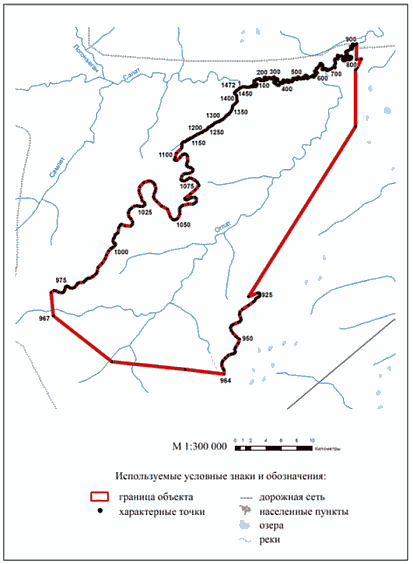 Список изменяющих документов(в ред. постановлений Администрации Томской областиот 30.10.2008 N 233а, от 26.08.2013 N 360а, от 16.02.2018 N 82а,от 09.12.2021 N 504а, от 11.11.2022 N 510а, от 07.11.2023 N 519а)Список изменяющих документов(в ред. постановлений Администрации Томской областиот 16.02.2018 N 82а, от 09.12.2021 N 504а, от 11.11.2022 N 510а,от 07.11.2023 N 519а)Список изменяющих документов(в ред. постановления Администрации Томской областиот 09.12.2021 N 504а)Сведения об объектеСведения об объектеСведения об объектеN п/пХарактеристики объектаОписание характеристик1231.Местоположение объектаТомская область, Каргасокский район2.Площадь объекта +/- величина погрешности определения площади (Р +/- Дельта Р)757540002 м2 +/- 481660 м23.Иные характеристики объекта-КонсультантПлюс: примечание.Нумерация разделов дана в соответствии с официальным текстом документа.Сведения о местоположении измененных (уточненных) границ объектаСведения о местоположении измененных (уточненных) границ объектаСведения о местоположении измененных (уточненных) границ объектаСведения о местоположении измененных (уточненных) границ объектаСведения о местоположении измененных (уточненных) границ объектаСведения о местоположении измененных (уточненных) границ объектаСведения о местоположении измененных (уточненных) границ объектаСведения о местоположении измененных (уточненных) границ объекта1. Система координат МСК 70, зона 21. Система координат МСК 70, зона 21. Система координат МСК 70, зона 21. Система координат МСК 70, зона 21. Система координат МСК 70, зона 21. Система координат МСК 70, зона 21. Система координат МСК 70, зона 21. Система координат МСК 70, зона 22. Сведения о характерных точках границ объекта2. Сведения о характерных точках границ объекта2. Сведения о характерных точках границ объекта2. Сведения о характерных точках границ объекта2. Сведения о характерных точках границ объекта2. Сведения о характерных точках границ объекта2. Сведения о характерных точках границ объекта2. Сведения о характерных точках границ объектаОбозначение характерных точек границСуществующие координаты, мСуществующие координаты, мИзмененные (уточненные) координаты, мИзмененные (уточненные) координаты, мМетод определения координат характерной точкиСредняя квадратическая погрешность положения характерной точки (Mt), мОписание обозначения точки на местности (при наличии)Обозначение характерных точек границXYXYМетод определения координат характерной точкиСредняя квадратическая погрешность положения характерной точки (Mt), мОписание обозначения точки на местности (при наличии)12345678--------3. Сведения о характерных точках части (частей) границы объекта3. Сведения о характерных точках части (частей) границы объекта3. Сведения о характерных точках части (частей) границы объекта3. Сведения о характерных точках части (частей) границы объекта3. Сведения о характерных точках части (частей) границы объекта3. Сведения о характерных точках части (частей) границы объекта3. Сведения о характерных точках части (частей) границы объекта3. Сведения о характерных точках части (частей) границы объектаЧасть N 1Часть N 1Часть N 1Часть N 1Часть N 1Часть N 1Часть N 1Часть N 11--600302,512321815,18Картометрический метод5,00-2--600293,792321849,58Картометрический метод5,00-3--600286,892321886,57Картометрический метод5,00-4--600284,82321911,69Картометрический метод5,00-5--600288,32321926,51Картометрический метод5,00-6--6002962321944,74Картометрический метод5,00-7--600306,792321960,94Картометрический метод5,00-8--600322,612321985,85Картометрический метод5,00-9--6003372322010,84Картометрический метод5,00-10--600350,492322028,62Картометрический метод5,00-11--600397,392322095,48Картометрический метод5,00-12--600407,482322116,38Картометрический метод5,00-13--600423,12322158,8Картометрический метод5,00-14--600432,952322191,46Картометрический метод5,00-15--600437,422322221,98Картометрический метод5,00-16--600439,612322262,32Картометрический метод5,00-17--600439,872322282,48Картометрический метод5,00-18--600442,62322309,6Картометрический метод5,00-19--600446,672322330,84Картометрический метод5,00-20--600449,952322375,33Картометрический метод5,00-21--600447,962322417,5Картометрический метод5,00-22--600440,242322493,03Картометрический метод5,00-23--600432,372322537,03Картометрический метод5,00-24--600426,762322558,97Картометрический метод5,00-25--600422,642322588,84Картометрический метод5,00-26--600418,22322625,82Картометрический метод5,00-27--6004132322680,27Картометрический метод5,00-28--600411,922322724,91Картометрический метод5,00-29--600413,632322750,6Картометрический метод5,00-30--600417,52322778,68Картометрический метод5,00-31--600420,292322832,46Картометрический метод5,00-32--600419,852322879,93Картометрический метод5,00-33--600421,162322955,98Картометрический метод5,00-34--600423,172323080,34Картометрический метод5,00-35--600422,252323096,4Картометрический метод5,00-36--600424,842323121,85Картометрический метод5,00-37--600428,872323134,46Картометрический метод5,00-38--600439,742323150,13Картометрический метод5,00-39--600460,352323172,51Картометрический метод5,00-40--600490,62323199,98Картометрический метод5,00-41--600511,982323216,39Картометрический метод5,00-42--600542,642323241,88Картометрический метод5,00-43--600566,942323259,97Картометрический метод5,0044--600590,612323280,37Картометрический метод5,0045--600601,672323293,61Картометрический метод5,0046--600633,482323367,39Картометрический метод5,0047--600641,712323401,43Картометрический метод5,0048--600646,422323427,29Картометрический метод5,0049--600643,622323443,91Картометрический метод5,0050--600636,52323450,47Картометрический метод5,0051--600622,472323456,36Картометрический метод5,0052--600601,612323461,51Картометрический метод5,0053--600545,742323470,56Картометрический метод5,0054--600524,672323475,77Картометрический метод5,0055--600510,852323481,65Картометрический метод5,0056--600504,072323488,15Картометрический метод5,0057--600502,432323496,07Картометрический метод5,0058--600503,312323506,77Картометрический метод5,0059--600506,792323520,32Картометрический метод5,0060--600520,442323553,09Картометрический метод5,0061--600528,292323566,67Картометрический метод5,0062--600536,42323577,52Картометрический метод5,0063--600544,692323585,53Картометрический метод5,0064--600555,832323591,18Картометрический метод5,0065--600572,382323595,04Картометрический метод5,0066--600594,372323597,05Картометрический метод5,0067--600648,862323597,4Картометрический метод5,0068--600670,642323599,48Картометрический метод5,0069--600687,312323603,29Картометрический метод5,00-70--600698,892323608,98Картометрический метод5,00-71--600716,032323624,98Картометрический метод5,00-72--600729,222323645,47Картометрический метод5,00-73--600738,62323670,33Картометрический метод5,00-74--600744,062323699,55Картометрический метод5,00-75--600745,072323723,28Картометрический метод5,00-76--600742,552323743,26Картометрический метод5,00-77--600736,42323759,47Картометрический метод5,00-78--600726,42323772,07Картометрический метод5,00-79--600718,452323776,62Картометрический метод5,00-80--600705,692323779,64Картометрический метод5,00-81--600688,122323781,31Картометрический метод5,00-82--600645,682323781,83Картометрический метод5,00-83--600615,352323786,57Картометрический метод5,00-84--600588,382323803,42Картометрический метод5,00-85--600575,62323817,45Картометрический метод5,00-86--600566,992323832,97Картометрический метод5,00-87--600562,532323850,09Картометрический метод5,00-88--600562,122323875,54Картометрический метод5,00-89--600567,922323899,76Картометрический метод5,00-90--600579,952323922,7Картометрический метод5,00-91--600598,092323944,49Картометрический метод5,00-92--600605,662323950,03Картометрический метод5,00-93--600616,562323954,98Картометрический метод5,00-94--600648,692323963,17Картометрический метод5,00-95--600674,562323970,27Картометрический метод5,00-96--600699,32323981,84Картометрический метод5,00-97--600721,312323997,13Картометрический метод5,00-98--600739,942324015,72Картометрический метод5,00-99--600762,442324038,7Картометрический метод5,00-100--600772,162324045,64Картометрический метод5,00-101--600780,72324049,58Картометрический метод5,00-102--600807,982324055,03Картометрический метод5,00-103--600834,622324054,93Картометрический метод5,00-104--600859,652324049,22Картометрический метод5,00-105--600885,992324037,91Картометрический метод5,00-106--600903,82324025,45Картометрический метод5,00-107--600918,862324009,48Картометрический метод5,00-108--600931,322323989,94Картометрический метод5,00-109--600941,122323966,82Картометрический метод5,00-110--600948,582323937,13Картометрический метод5,00-111--600950,982323905,22Картометрический метод5,00-112--600948,552323871,14Картометрический метод5,00-113--600941,172323834,9Картометрический метод5,00-114--600936,452323821,07Картометрический метод5,00-115--600929,392323806,73Картометрический метод5,00-116--600919,972323791,79Картометрический метод5,00-117--600895,962323760,15Картометрический метод5,00-118--600886,322323744,97Картометрический метод5,00-119--600879,482323730,86Картометрический метод5,00-120--600875,222323717,61Картометрический метод5,00-121--600873,212323705,61Картометрический метод5,00-122--600873,112323694,48Картометрический метод5,00-123--600874,692323684,31Картометрический метод5,00-124--600877,982323675,09Картометрический метод5,00-125--600885,432323662,85Картометрический метод5,00-126--600894,922323652,41Картометрический метод5,00-127--600906,582323643,91Картометрический метод5,00-128--600920,152323637,22Картометрический метод5,00-129--600936,922323634,93Картометрический метод5,00-130--601026,492323633,81Картометрический метод5,00-131--601172,962323637,06Картометрический метод5,00-132--601265,982323642,24Картометрический метод5,00-133--601285,322323645,46Картометрический метод5,00-134--601298,572323650,71Картометрический метод5,00-135--601309,372323656,77Картометрический метод5,00-136--601317,862323663,62Картометрический метод5,00-137--601324,022323671,32Картометрический метод5,00-138--601327,422323679,37Картометрический метод5,00-139--601329,512323690,39Картометрический метод5,00-140--601329,772323721,5Картометрический метод5,00-141--601330,192323749,75Картометрический метод5,00-142--601335,42323771,73Картометрический метод5,00-143--601342,092323783,42Картометрический метод5,00-144--601372,352323822,64Картометрический метод5,00-145--601423,582323879,42Картометрический метод5,00-146--601442,52323895,97Картометрический метод5,00-147--601470,452323918,84Картометрический метод5,00-148--601480,822323930,28Картометрический метод5,00-149--601488,732323941,78Картометрический метод5,00-150--601496,622323958,25Картометрический метод5,00-151--601502,892323977,6Картометрический метод5,00-152--601507,652323999,69Картометрический метод5,00-153--601512,882324039,74Картометрический метод5,00-154--601523,792324081,11Картометрический метод5,00-155--601546,372324142,78Картометрический метод5,00-156--601558,292324165,6Картометрический метод5,00-157--601573,42324193,07Картометрический метод5,00-158--601583,92324223,79Картометрический метод5,00-159--601594,882324272,76Картометрический метод5,00-160--601600,932324315,33Картометрический метод5,00-161--601602,072324351,4Картометрический метод5,00-162--601598,182324381,07Картометрический метод5,00-163--601593,132324396,87Картометрический метод5,00-164--601586,82324409,74Картометрический метод5,00-165--601578,862324419,56Картометрический метод5,00-166--601569,412324426,4Картометрический метод5,00-167--601559,112324429,49Картометрический метод5,00-168--601544,42324430,12Картометрический метод5,00-169--601525,212324428,29Картометрический метод5,00-170--601484,42324421,08Картометрический метод5,00-171--601450,612324419,88Картометрический метод5,00-172--601434,052324421,64Картометрический метод5,00-173--601404,622324427,13Картометрический метод5,00-174--601381,472324433,71Картометрический метод5,00-175--601364,572324441,33Картометрический метод5,00-176--601354,032324450Картометрический метод5,00-177--601346,382324463,29Картометрический метод5,00-178--601342,032324480,58Картометрический метод5,00-179--601340,882324501,8Картометрический метод5,00-180--601343,032324527,02Картометрический метод5,00-181--601346,692324543,05Картометрический метод5,00-182--601353,262324560,36Картометрический метод5,00-183--601362,642324578,95Картометрический метод5,00-184--601387,352324618,34Картометрический метод5,00-185--601396,622324636,8Картометрический метод5,00-186--601403,312324654,17Картометрический метод5,00-187--601407,072324670,49Картометрический метод5,00-188--601408,942324697,97Картометрический метод5,00-189--6014072324730,33Картометрический метод5,00-190--601401,042324767,58Картометрический метод5,00-191--601388,122324819,73Картометрический метод5,00-192--601375,82324845,46Картометрический метод5,00-193--601364,592324865,55Картометрический метод5,00-194--601360,442324881,27Картометрический метод5,00-195--601361,222324904,41Картометрический метод5,00-196--601365,892324926,86Картометрический метод5,00-197--601374,662324948,53Картометрический метод5,00-198--601387,542324969,48Картометрический метод5,00-199--601415,712325002,95Картометрический метод5,00-200--6014482325030,3Картометрический метод5,00-201--601484,062325051,67Картометрический метод5,00-202--601524,252325067,06Картометрический метод5,00-203--601538,242325070,09Картометрический метод5,00-204--601551,292325070,69Картометрический метод5,00-205--601563,42325068,84Картометрический метод5,00-206--601574,562325064,57Картометрический метод5,00-207--601586,772325055,82Картометрический метод5,00-208--601599,862325041,62Картометрический метод5,00-209--601613,632325021,93Картометрический метод5,00-210--601640,812324975,48Картометрический метод5,00-211--601654,052324957,04Картометрический метод5,00-212--601667,672324941,6Картометрический метод5,00-213--601681,932324929,1Картометрический метод5,00-214--601694,792324920,28Картометрический метод5,00-215--601707,142324914,02Картометрический метод5,00-216--601718,662324910,14Картометрический метод5,00-217--601729,782324908,83Картометрический метод5,00-218--601746,742324910,24Картометрический метод5,00-219--601762,652324914,85Картометрический метод5,00-220--601777,512324922,62Картометрический метод5,00-221--601791,22324933,53Картометрический метод5,00-222--601811,72324955,96Картометрический метод5,00-223--601825,732324978,85Картометрический метод5,00-224--601833,422325002,11Картометрический метод5,00-225--601834,882325025,89Картометрический метод5,00-226--601822,562325091,34Картометрический метод5,00-227--601795,882325146,83Картометрический метод5,00-228--601774,62325169,06Картометрический метод5,00-229--601754,982325192,39Картометрический метод5,00-230--601699,842325227,87Картометрический метод5,00-231--601691,632325229,01Картометрический метод5,00-232--601650,682325226,16Картометрический метод5,00-233--601593,132325217,66Картометрический метод5,00-234--601571,042325210,85Картометрический метод5,00-235--601558,892325210,33Картометрический метод5,00-236--601543,942325214,61Картометрический метод5,00-237--601531,582325221,05Картометрический метод5,00-238--601521,832325229,58Картометрический метод5,00-239--601514,792325240,15Картометрический метод5,00-240--601511,522325249,76Картометрический метод5,00-241--601510,842325260,55Картометрический метод5,00-242--601512,632325272,51Картометрический метод5,00-243--601517,012325285,63Картометрический метод5,00-244--601523,142325296,92Картометрический метод5,00-245--601532,612325309,02Картометрический метод5,00-246--601545,572325321,92Картометрический метод5,00-247--601561,772325335,56Картометрический метод5,00-248--601582,112325350,23Картометрический метод5,00-249--601603,642325362,95Картометрический метод5,00-250--601626,132325373,76Картометрический метод5,00-251--601675,972325392,43Картометрический метод5,00-252--601699,472325403,56Картометрический метод5,00-253--601719,882325415,91Картометрический метод5,00-254--601737,32325429,64Картометрический метод5,00-255--601771,152325463,09Картометрический метод5,00-256--601796,742325495,27Картометрический метод5,00-257--601814,162325526,15Картометрический метод5,00-258--601823,322325555,74Картометрический метод5,00-259--601824,582325574,72Картометрический метод5,00-260--601821,942325593,42Картометрический метод5,00-261--601815,052325611,85Картометрический метод5,00-262--601804,162325629,97Картометрический метод5,00-263--601797,612325636,98Картометрический метод5,00-264--601775,932325651,08Картометрический метод5,00-265--601746,342325664,86Картометрический метод5,00-266--601724,662325678,89Картометрический метод5,00-267--601717,342325686,28Картометрический метод5,00-268--601705,522325703,18Картометрический метод5,00-269--601696,622325720,98Картометрический метод5,00-270--601690,972325739,67Картометрический метод5,00-271--601688,352325759,36Картометрический метод5,00-272--601688,742325773,44Картометрический метод5,00-273--601691,572325787,46Картометрический метод5,00-274--601696,632325801,55Картометрический метод5,00-275--601704,152325815,58Картометрический метод5,00-276--601711,712325826,1Картометрический метод5,00-277--601721,832325836,5Картометрический метод5,00-278--601749,312325857,34Картометрический метод5,00-279--601779,292325879,74Картометрический метод5,00-280--601788,732325889,82Картометрический метод5,00-281--601794,482325899,15Картометрический метод5,00-282--601800,62325915,82Картометрический метод5,00-283--601802,672325930,61Картометрический метод5,00-284--601801,032325943,49Картометрический метод5,00-285--601795,562325954,5Картометрический метод5,00-286--601788,212325960,32Картометрический метод5,00-287--601775,162325965,38Картометрический метод5,00-288--601756,522325969,62Картометрический метод5,00-289--601712,412325975,93Картометрический метод5,00-290--601695,232325979,97Картометрический метод5,00-291--601680,742325985,24Картометрический метод5,00-292--601668,72325991,62Картометрический метод5,00-293--601651,252326004,35Картометрический метод5,00-294--601638,792326016,53Картометрический метод5,00-295--601631,212326028,14Картометрический метод5,00-296--601628,752326039,14Картометрический метод5,00-297--601630,492326048,09Картометрический метод5,00-298--601635,672326056,56Картометрический метод5,00-299--601644,292326064,5Картометрический метод5,00-300--601656,362326072,03Картометрический метод5,00-301--601674,192326078,51Картометрический метод5,00-302--601697,342326082,23Картометрический метод5,00-303--601726,112326083,28Картометрический метод5,00-304--601796,342326079,76Картометрический метод5,00-305--601825,672326080,7Картометрический метод5,00-306--601848,252326084,54Картометрический метод5,00-307--601864,22326091,18Картометрический метод5,00-308--601875,522326099,94Картометрический метод5,00-309--601886,552326111,35Картометрический метод5,00-310--601897,292326125,57Картометрический метод5,00-311--601916,82326159,77Картометрический метод5,00-312--601923,012326175,23Картометрический метод5,00-313--601926,182326188,84Картометрический метод5,00-314--601926,522326200,53Картометрический метод5,00-315--601922,522326212,42Картометрический метод5,00-316--601912,642326226,06Картометрический метод5,00-317--601897,012326241,36Картометрический метод5,00-318--601875,622326258,35Картометрический метод5,00-319--601850,52326272,8Картометрический метод5,00-320--601819,832326283,07Картометрический метод5,00-321--601786,292326294,1Картометрический метод5,00-322--601773,832326300,6Картометрический метод5,00-323--601764,062326307,8Картометрический метод5,00-324--601745,62326327,05Картометрический метод5,00-325--601730,972326348,24Картометрический метод5,00-326--601720,182326371,46Картометрический метод5,00-327--601712,992326396,61Картометрический метод5,00-328--601711,62326411,13Картометрический метод5,00-329--601712,722326428,25Картометрический метод5,00-330--601716,222326447,93Картометрический метод5,00-331--601727,772326490,69Картометрический метод5,00-332--601731,152326509,79Картометрический метод5,00-333--601732,392326527,49Картометрический метод5,00-334--601731,592326543,9Картометрический метод5,00-335--601724,212326587,09Картометрический метод5,00-336--601713,462326623,61Картометрический метод5,00-337--6016992326653,5Картометрический метод5,00-338--601681,072326676,67Картометрический метод5,00-339--601664,32326690,22Картометрический метод5,00-340--601644,322326700,35Картометрический метод5,00-341--601621,172326707Картометрический метод5,00-342--601594,832326710,18Картометрический метод5,00-343--601571,642326709,42Картометрический метод5,00-344--601547,922326704,8Картометрический метод5,00-345--601523,82326696,29Картометрический метод5,00-346--601499,042326683,93Картометрический метод5,00-347--601477,022326668,94Картометрический метод5,00-348--601454,562326649,23Картометрический метод5,00-349--601431,692326624,78Картометрический метод5,00-350--601408,372326595,52Картометрический метод5,00-351--601396,432326577,57Картометрический метод5,00-352--601384,662326556,54Картометрический метод5,00-353--601361,692326504,91Картометрический метод5,00-354--601344,962326453,51Картометрический метод5,00-355--601329,882326389,21Картометрический метод5,00-356--601322,562326345,68Картометрический метод5,00-357--601320,682326317,21Картометрический метод5,00-358--601320,992326294,16Картометрический метод5,00-359--601319,612326274,49Картометрический метод5,00-360--601316,392326258,16Картометрический метод5,00-361--601311,552326245,16Картометрический метод5,00-362--601299,472326225Картометрический метод5,00-363--601287,032326210,3Картометрический метод5,00-364--601273,932326201Картометрический метод5,00-365--601260,362326197,16Картометрический метод5,00-366--601243,152326199,99Картометрический метод5,00-367--601222,762326210,87Картометрический метод5,00-368--601199,062326229,81Картометрический метод5,00-369--601171,962326256,82Картометрический метод5,00-370--601152,52326281,54Картометрический метод5,00-371--601132,32326314,03Картометрический метод5,00-372--601111,252326354,36Картометрический метод5,00-373--601085,342326413,26Картометрический метод5,00-374--601078,412326440,57Картометрический метод5,00-375--601058,342326462,69Картометрический метод5,00-376--600963,452326560,5Картометрический метод5,00-377--6009452326574,08Картометрический метод5,00-378--600926,622326596,97Картометрический метод5,00-379--600909,772326629,06Картометрический метод5,00-380--600894,312326670,27Картометрический метод5,00-381--600873,62326755,67Картометрический метод5,00-382--600869,732326825,09Картометрический метод5,00-383--600877,942326890,75Картометрический метод5,00-384--600894,172326939,67Картометрический метод5,00-385--600915,812326968,91Картометрический метод5,00-386--600942,682326986,33Картометрический метод5,00-387--600981,092326995,88Картометрический метод5,00-388--601037,092326993,56Картометрический метод5,00-389--601131,292326979,11Картометрический метод5,00-390--601183,172326982,72Картометрический метод5,00-391--601223,742326995Картометрический метод5,00-392--601246,472327012,17Картометрический метод5,00-393--601253,942327028,47Картометрический метод5,00-394--601257,832327050,4Картометрический метод5,00-395--601254,472327111,13Картометрический метод5,00-396--601240,022327163,5Картометрический метод5,00-397--601185,352327271,64Картометрический метод5,00-398--601169,062327327,01Картометрический метод5,00-399--601163,712327371,66Картометрический метод5,00-400--601167,82327403,62Картометрический метод5,00-401--601182,472327428,92Картометрический метод5,00-402--601207,772327452,18Картометрический метод5,00-403--601240,732327473,47Картометрический метод5,00-404--601273,352327489,04Картометрический метод5,00-405--601305,532327498,83Картометрический метод5,00-406--601351,512327502,2Картометрический метод5,00-407--601379,522327493,47Картометрический метод5,00-408--601404,362327476,53Картометрический метод5,00-409--601437,122327432,01Картометрический метод5,00-410--601470,212327386,87Картометрический метод5,00-411--601489,342327374,2Картометрический метод5,00-412--601516,352327370,36Картометрический метод5,00-413--601545,352327378,18Картометрический метод5,00-414--601565,652327394,07Картометрический метод5,00-415--601574,812327419,3Картометрический метод5,00-416--601574,172327453,85Картометрический метод5,00-417--601567,922327481,37Картометрический метод5,00-418--601557,082327508,34Картометрический метод5,00-419--601522,482327560,58Картометрический метод5,00-420--601490,292327589,21Картометрический метод5,00-421--601395,982327642,48Картометрический метод5,00-422--601368,12327669,11Картометрический метод5,00-423--601357,692327689,01Картометрический метод5,00-424--601351,112327710,75Картометрический метод5,00-425--601349,742327759,56Картометрический метод5,00-426--601359,592327795,22Картометрический метод5,00-427--601378,82327820,03Картометрический метод5,00-428--601393,582327828,66Картометрический метод5,00-429--601442,292327840,53Картометрический метод5,00-430--601537,352327852,18Картометрический метод5,00-431--601558,422327859Картометрический метод5,00-432--601573,312327867,57Картометрический метод5,00-433--601586,732327881,14Картометрический метод5,00-434--601596,42327896,48Картометрический метод5,00-435--601602,22327913,73Картометрический метод5,00-436--601602,732327945,3Картометрический метод5,00-437--601591,612327968,64Картометрический метод5,00-438--601575,642327984,01Картометрический метод5,00-439--601518,662328004,04Картометрический метод5,00-440--601439,112328015,37Картометрический метод5,00-441--601383,262328041,58Картометрический метод5,00-442--601348,612328064Картометрический метод5,00-443--601323,672328087,73Картометрический метод5,00-444--601308,22328109,19Картометрический метод5,00-445--601304,582328135,05Картометрический метод5,00-446--601312,692328166,92Картометрический метод5,00-447--601337,552328210,96Картометрический метод5,00-448--601352,222328226,48Картометрический метод5,00-449--601368,122328235,89Картометрический метод5,00-450--601399,212328237,52Картометрический метод5,00-451--601498,942328214,38Картометрический метод5,00-452--601534,832328214,69Картометрический метод5,00-453--601563,12328224,43Картометрический метод5,00-454--601580,022328240,2Картометрический метод5,00-455--601585,992328254,39Картометрический метод5,00-456--601586,932328290,16Картометрический метод5,00-457--601581,912328311,76Картометрический метод5,00-458--601554,652328357,95Картометрический метод5,00-459--601464,852328474,12Картометрический метод5,00-460--601416,582328522,53Картометрический метод5,00-461--601410,122328539,18Картометрический метод5,00-462--601413,522328564,25Картометрический метод5,00-463--601440,732328603,56Картометрический метод5,00-464--601499,512328661,51Картометрический метод5,00-465--601574,922328720,52Картометрический метод5,00-466--601628,732328747,41Картометрический метод5,00-467--601666,652328755,27Картометрический метод5,00-468--601688,782328753,08Картометрический метод5,00-469--601751,42328714,55Картометрический метод5,00-470--601802,42328674,6Картометрический метод5,00-471--601820,212328656,81Картометрический метод5,00-472--601877,442328660,51Картометрический метод5,00-473--601880,122328721,51Картометрический метод5,00-474--601870,282328801,87Картометрический метод5,00-475--601849,482328858,54Картометрический метод5,00-476--601852,162328897,35Картометрический метод5,00-477--601879,092328988,15Картометрический метод5,00-478--601910,232329051,63Картометрический метод5,00-479--601917,652329081,95Картометрический метод5,00-480--601915,842329108,06Картометрический метод5,00-481--601906,752329126,48Картометрический метод5,00-482--601873,632329141,92Картометрический метод5,00-483--601828,242329151,02Картометрический метод5,00-484--601763,312329152Картометрический метод5,00-485--601742,812329163,01Картометрический метод5,00-486--601727,492329182,5Картометрический метод5,00-487--601724,752329206,66Картометрический метод5,00-488--601736,672329233,75Картометрический метод5,00-489--601760,272329259,51Картометрический метод5,00-490--601786,182329273,69Картометрический метод5,00-491--601809,862329276,28Картометрический метод5,00-492--601851,442329261,07Картометрический метод5,00-493--601883,72329236,71Картометрический метод5,00-494--601907,912329216,36Картометрический метод5,00-495--601931,142329208,12Картометрический метод5,00-496--601966,272329209,49Картометрический метод5,00-497--601995,082329217,88Картометрический метод5,00-498--602026,442329242,26Картометрический метод5,00-499--602044,392329264,89Картометрический метод5,00-500--602059,762329291,97Картометрический метод5,00-501--602077,832329341,41Картометрический метод5,00-502--602080,272329373,85Картометрический метод5,00-503--602077,572329388,44Картометрический метод5,00-504--602063,552329422,61Картометрический метод5,00-505--602039,612329461,05Картометрический метод5,00-506--602005,62329503,62Картометрический метод5,00-507--601950,952329560,4Картометрический метод5,00-508--601915,312329583,67Картометрический метод5,00-509--601875,832329608,75Картометрический метод5,00-510--601859,752329634,04Картометрический метод5,00-511--601849,482329676,89Картометрический метод5,00-512--601850,992329729,04Картометрический метод5,00-513--601866,792329786,87Картометрический метод5,00-514--601892,762329841,88Картометрический метод5,00-515--601917,22329875,73Картометрический метод5,00-516--601937,662329890,02Картометрический метод5,00-517--602013,922329902,94Картометрический метод5,00-518--602074,962329929,3Картометрический метод5,00-519--602096,742329947,73Картометрический метод5,00-520--602102,072329974,16Картометрический метод5,00-521--602091,272330001,77Картометрический метод5,00-522--602067,972330017,02Картометрический метод5,00-523--602021,822330027,18Картометрический метод5,00-524--601942,672330025,17Картометрический метод5,00-525--601915,272330031,47Картометрический метод5,00-526--601890,592330050Картометрический метод5,00-527--601881,472330072,25Картометрический метод5,00-528--601888,542330096,26Картометрический метод5,00-529--601908,282330124,52Картометрический метод5,00-530--601928,152330136,91Картометрический метод5,00-531--601991,92330132,07Картометрический метод5,00-532--602077,342330109,57Картометрический метод5,00-533--602112,052330112,03Картометрический метод5,00-534--602156,812330126,98Картометрический метод5,00-535--602219,822330166,8Картометрический метод5,00-536--602258,052330199,84Картометрический метод5,00-537--602294,162330238,12Картометрический метод5,00-538--602339,542330299,05Картометрический метод5,00-539--602352,372330326,92Картометрический метод5,00-540--602351,412330344,78Картометрический метод5,00-541--602305,432330416,68Картометрический метод5,00-542--602282,292330445,2Картометрический метод5,00-543--602263,982330486,76Картометрический метод5,00-544--6022512330521,37Картометрический метод5,00-545--602231,092330539,16Картометрический метод5,00-546--602195,192330549,18Картометрический метод5,00-547--602168,342330548,86Картометрический метод5,00-548--602147,542330540,43Картометрический метод5,00-549--602109,212330502,48Картометрический метод5,00-550--602090,762330472,45Картометрический метод5,00-551--602076,742330446,74Картометрический метод5,00-552--602051,52330433,12Картометрический метод5,00-553--602026,062330431,62Картометрический метод5,00-554--601990,82330439,77Картометрический метод5,00-555--601965,422330457,32Картометрический метод5,00-556--601954,62330472,38Картометрический метод5,00-557--601941,942330512,09Картометрический метод5,00-558--601941,392330561,22Картометрический метод5,00-559--601955,252330611,03Картометрический метод5,00-560--601975,522330648,32Картометрический метод5,00-561--602011,452330683,08Картометрический метод5,00-562--602045,462330716,37Картометрический метод5,00-563--602078,342330770,54Картометрический метод5,00-564--602104,142330837,25Картометрический метод5,00-565--602140,422330910,64Картометрический метод5,00-566--602202,22331035,33Картометрический метод5,00-567--602338,132331184,22Картометрический метод5,00-568--602375,542331220,04Картометрический метод5,00-569--602379,982331235,53Картометрический метод5,00-570--602369,862331273,15Картометрический метод5,00-571--602356,432331291,63Картометрический метод5,00-572--602330,122331296,52Картометрический метод5,00-573--602237,512331285,26Картометрический метод5,00-574--602206,52331289,15Картометрический метод5,00-575--602165,62331310,28Картометрический метод5,00-576--602153,512331323,22Картометрический метод5,00-577--602146,912331337,66Картометрический метод5,00-578--602144,862331362,09Картометрический метод5,00-579--602150,942331386,4Картометрический метод5,00-580--602165,152331410,78Картометрический метод5,00-581--602195,22331440,61Картометрический метод5,00-582--602227,332331447,76Картометрический метод5,00-583--602261,962331441,53Картометрический метод5,00-584--602343,792331406,33Картометрический метод5,00-585--602382,722331397,82Картометрический метод5,00-586--602433,162331396,35Картометрический метод5,00-587--602471,012331404,94Картометрический метод5,00-588--602497,272331424,9Картометрический метод5,00-589--602510,382331449,23Картометрический метод5,00-590--602514,942331475,08Картометрический метод5,00-591--602507,422331493,48Картометрический метод5,00-592--602465,312331520,83Картометрический метод5,00-593--602426,632331546,5Картометрический метод5,00-594--602401,952331581,65Картометрический метод5,00-595--602399,232331600,59Картометрический метод5,00-596--602415,562331619,25Картометрический метод5,00-597--602439,772331631,18Картометрический метод5,00-598--602458,572331624,83Картометрический метод5,00-599--602518,982331598,58Картометрический метод5,00-600--602582,122331575,48Картометрический метод5,00-601--602612,172331558,29Картометрический метод5,00-602--602633,352331558,6Картометрический метод5,00-603--602660,012331570,31Картометрический метод5,00-604--602670,152331580,88Картометрический метод5,00-605--602677,482331595,72Картометрический метод5,00-606--602684,452331646,65Картометрический метод5,00-607--602686,412331739,79Картометрический метод5,00-608--602698,052331784,72Картометрический метод5,00-609--602716,492331813,4Картометрический метод5,00-610--602722,462331816,11Картометрический метод5,00-611--602743,362331808,55Картометрический метод5,00-612--602786,192331768,96Картометрический метод5,00-613--602812,542331728,68Картометрический метод5,00-614--602841,262331706,36Картометрический метод5,00-615--602884,932331679,78Картометрический метод5,00-616--602900,672331654,21Картометрический метод5,00-617--602904,012331633Картометрический метод5,00-618--602898,532331600,33Картометрический метод5,00-619--602863,462331516,93Картометрический метод5,00-620--602859,382331487,02Картометрический метод5,00-621--602867,262331464,56Картометрический метод5,00-622--602893,922331438,8Картометрический метод5,00-623--602910,732331433,13Картометрический метод5,00-624--602933,482331439,43Картометрический метод5,00-625--602964,942331468,07Картометрический метод5,00-626--602987,62331501,06Картометрический метод5,00-627--603011,792331581,38Картометрический метод5,00-628--603033,292331612,73Картометрический метод5,00-629--603067,362331643,63Картометрический метод5,00-630--603085,732331653,44Картометрический метод5,00-631--603122,872331660,01Картометрический метод5,00-632--603208,952331657,9Картометрический метод5,00-633--603256,422331647,64Картометрический метод5,00-634--603296,762331656,25Картометрический метод5,00-635--603317,882331671,48Картометрический метод5,00-636--603332,492331698,32Картометрический метод5,00-637--603352,292331776,48Картометрический метод5,00-638--603384,282331845,59Картометрический метод5,00-639--603409,872331885,86Картометрический метод5,00-640--603427,322331899,8Картометрический метод5,00-641--603506,912331917,05Картометрический метод5,00-642--603564,812331919,82Картометрический метод5,00-643--603581,152331928,91Картометрический метод5,00-644--603614,362331971,35Картометрический метод5,00-645--603638,632332018,02Картометрический метод5,00-646--603655,12332064,28Картометрический метод5,00-647--603689,872332117,27Картометрический метод5,00-648--603720,742332148,29Картометрический метод5,00-649--603747,832332160Картометрический метод5,00-650--603777,122332159,37Картометрический метод5,00-651--6038012332150,52Картометрический метод5,00-652--603859,442332094,87Картометрический метод5,00-653--603884,222332086,47Картометрический метод5,00-654--603911,992332087,56Картометрический метод5,00-655--603930,192332100,26Картометрический метод5,00-656--603941,242332126,59Картометрический метод5,00-657--603948,042332174,56Картометрический метод5,00-658--603943,412332245,64Картометрический метод5,00-659--603923,992332333,36Картометрический метод5,00-660--603910,212332360,81Картометрический метод5,00-661--603853,542332399,88Картометрический метод5,00-662--603758,672332450,18Картометрический метод5,00-663--603735,782332452,97Картометрический метод5,00-664--603557,442332439,86Картометрический метод5,00-665--603499,232332448,4Картометрический метод5,00-666--603454,632332457,16Картометрический метод5,00-667--603409,032332450,67Картометрический метод5,00-668--603345,962332425,08Картометрический метод5,00-669--603277,132332410,97Картометрический метод5,00-670--603228,042332407,67Картометрический метод5,00-671--603195,182332413,45Картометрический метод5,00-672--603173,82332424,28Картометрический метод5,00-673--603165,972332438,46Картометрический метод5,00-674--603170,772332491,28Картометрический метод5,00-675--603189,542332567,2Картометрический метод5,00-676--603206,412332590,35Картометрический метод5,00-677--603236,682332609,22Картометрический метод5,00-678--603274,62332621,45Картометрический метод5,00-679--603327,132332624,03Картометрический метод5,00-680--603349,692332637,04Картометрический метод5,00-681--603371,312332662,87Картометрический метод5,00-682--603376,982332678,26Картометрический метод5,00-683--603380,232332721,1Картометрический метод5,00-684--603372,292332776,79Картометрический метод5,00-685--603353,032332845,37Картометрический метод5,00-686--603312,252332949,72Картометрический метод5,00-687--603294,032332978,31Картометрический метод5,00-688--603286,242332983,97Картометрический метод5,00-689--603261,122332981,9Картометрический метод5,00-690--603173,992332945,49Картометрический метод5,00-691--603136,132332952,15Картометрический метод5,00-692--603102,392333020,62Картометрический метод5,00-693--603097,822333072,78Картометрический метод5,00-694--603108,712333149,16Картометрический метод5,00-695--603123,782333192,21Картометрический метод5,00-696--603147,912333231,7Картометрический метод5,00-697--603212,532333303,34Картометрический метод5,00-698--603249,782333367,74Картометрический метод5,00-699--603265,52333414,59Картометрический метод5,00-700--603279,162333486,84Картометрический метод5,00-701--603301,672333532,05Картометрический метод5,00-702--603330,182333571,86Картометрический метод5,00-703--603395,042333635,14Картометрический метод5,00-704--603487,072333753,24Картометрический метод5,00-705--603551,182333847,86Картометрический метод5,00-706--603562,542333872,81Картометрический метод5,00-707--603565,412333907,66Картометрический метод5,00-708--603556,292333944,8Картометрический метод5,00-709--603535,452333975,24Картометрический метод5,00-710--603501,12334010,15Картометрический метод5,00-711--603491,892334027,72Картометрический метод5,00-712--603494,212334056,85Картометрический метод5,00-713--603510,872334080,51Картометрический метод5,00-714--603526,592334091,12Картометрический метод5,00-715--603544,442334097,28Картометрический метод5,00-716--603564,422334099,04Картометрический метод5,00-717--603592,722334093,86Картометрический метод5,00-718--603646,792334048,33Картометрический метод5,00-719--603687,492333998,47Картометрический метод5,00-720--603728,452333981,08Картометрический метод5,00-721--603762,652333975,36Картометрический метод5,00-722--603798,222333976,1Картометрический метод5,00-723--603847,182333988,24Картометрический метод5,00-724--603890,712334022,96Картометрический метод5,00-725--603930,62334053,88Картометрический метод5,00-726--603995,082334082,47Картометрический метод5,00-727--604047,272334095,12Картометрический метод5,00-728--604112,822334101,56Картометрический метод5,00-729--604167,882334097,41Картометрический метод5,00-730--604214,052334083,34Картометрический метод5,00-731--604291,752334043,73Картометрический метод5,00-732--604460,342333982,01Картометрический метод5,00-733--604506,992333970,12Картометрический метод5,00-734--604545,112333976,12Картометрический метод5,00-735--604580,612333988,97Картометрический метод5,00-736--604613,462334008,63Картометрический метод5,00-737--604643,682334035,12Картометрический метод5,00-738--604665,62334070,19Картометрический метод5,00-739--604682,272334124,47Картометрический метод5,00-740--604685,912334174,18Картометрический метод5,00-741--604681,482334195,86Картометрический метод5,00-742--604624,782334314,53Картометрический метод5,00-743--604621,322334355,25Картометрический метод5,00-744--604634,472334385,52Картометрический метод5,00-745--604648,322334402,71Картометрический метод5,00-746--604665,342334416,63Картометрический метод5,00-747--604685,732334427,19Картометрический метод5,00-748--604743,272334444,52Картометрический метод5,00-749--604801,882334449,72Картометрический метод5,00-750--604861,362334442,81Картометрический метод5,00-751--604921,672334423,85Картометрический метод5,00-752--604948,982334403,98Картометрический метод5,00-753--604993,162334349,65Картометрический метод5,00-754--605011,252334311,17Картометрический метод5,00-755--605026,372334299,56Картометрический метод5,00-756--605050,522334292,66Картометрический метод5,00-757--605078,82334296,62Картометрический метод5,00-758--605102,292334310,99Картометрический метод5,00-759--605110,432334321,8Картометрический метод5,00-760--605115,192334335,65Картометрический метод5,00-761--605115,72334379,57Картометрический метод5,00-762--605106,272334432,73Картометрический метод5,00-763--605089,322334477,49Картометрический метод5,00-764--605058,252334539,99Картометрический метод5,00-765--605038,32334616,65Картометрический метод5,00-766--605034,232334695,22Картометрический метод5,00-767--605044,582334750,85Картометрический метод5,00-768--605063,392334805,89Картометрический метод5,00-769--605067,482334840,24Картометрический метод5,00-770--605062,812334876,12Картометрический метод5,00-771--605049,762334911,12Картометрический метод5,00-772--605024,772334955,77Картометрический метод5,00-773--604999,592334991,29Картометрический метод5,00-774--604974,092335017,72Картометрический метод5,00-775--604948,292335034,96Картометрический метод5,00-776--604927,592335041,37Картометрический метод5,00-777--604864,992335042,81Картометрический метод5,00-778--604795,662335031,24Картометрический метод5,00-779--604730,332335004,61Картометрический метод5,00-780--604669,012334997,96Картометрический метод5,00-781--604627,792334998,34Картометрический метод5,00-782--604593,572335003,26Картометрический метод5,00-783--604566,162335012,83Картометрический метод5,00-784--604541,12335028,84Картометрический метод5,00-785--604517,962335050,94Картометрический метод5,00-786--604497,072335079,06Картометрический метод5,00-787--604470,322335134,01Картометрический метод5,00-788--604461,292335184,93Картометрический метод5,00-789--604460,392335215,11Картометрический метод5,00-790--604506,252335450,63Картометрический метод5,00-791--604591,442335836,77Картометрический метод5,00-792--604603,782335880,72Картометрический метод5,00-793--604642,522335969,42Картометрический метод5,00-794--604690,052336047,56Картометрический метод5,00-795--604731,752336099,13Картометрический метод5,00-796--604767,392336128,5Картометрический метод5,00-797--604817,072336152,4Картометрический метод5,00-798--604864,422336167,03Картометрический метод5,00-799--604909,332336172,33Картометрический метод5,00-800--604951,72336168,34Картометрический метод5,00-801--604980,912336159,06Картометрический метод5,00-802--605007,22336144Картометрический метод5,00-803--605030,482336123,22Картометрический метод5,00-804--605055,732336086,03Картометрический метод5,00-805--605065,162336024,4Картометрический метод5,00-806--605065,672335956,39Картометрический метод5,00-807--605046,612335830,45Картометрический метод5,00-808--605049,562335772,68Картометрический метод5,00-809--605060,342335745,76Картометрический метод5,00-810--605082,192335706,6Картометрический метод5,00-811--605083,012335682,64Картометрический метод5,00-812--605074,452335658,63Картометрический метод5,00-813--605066,382335651,33Картометрический метод5,00-814--605053,492335647,98Картометрический метод5,00-815--605006,182335654,75Картометрический метод5,00-816--604926,842335675,31Картометрический метод5,00-817--604877,222335678,49Картометрический метод5,00-818--604797,992335673,36Картометрический метод5,00-819--604774,132335667,63Картометрический метод5,00-820--604760,692335659,71Картометрический метод5,00-821--604751,922335645,9Картометрический метод5,00-822--604748,082335628,8Картометрический метод5,00-823--604749,32335608,57Картометрический метод5,00-824--604761,232335573,39Картометрический метод5,00-825--604785,592335546,12Картометрический метод5,00-826--604833,682335503,26Картометрический метод5,00-827--604856,082335468,04Картометрический метод5,00-828--604866,582335403,56Картометрический метод5,00-829--604877,932335387,85Картометрический метод5,00-830--604900,022335373,7Картометрический метод5,00-831--604977,512335355,67Картометрический метод5,00-832--605034,822335352,51Картометрический метод5,00-833--605086,012335359,36Картометрический метод5,00-834--605131,192335376,2Картометрический метод5,00-835--605155,472335401,53Картометрический метод5,00-836--605207,092335483,39Картометрический метод5,00-837--605229,082335536,16Картометрический метод5,00-838--605260,862335572,26Картометрический метод5,00-839--605288,112335590,07Картометрический метод5,00-840--605338,862335606,95Картометрический метод5,00-841--605359,052335608,47Картометрический метод5,00-842--605376,812335605,29Картометрический метод5,00-843--605393,342335596,54Картометрический метод5,00-844--605410,162335581,41Картометрический метод5,00-845--605444,952335531,91Картометрический метод5,00-846--6054552335503,1Картометрический метод5,00-847--605464,332335460,77Картометрический метод5,00-848--605494,872335405,8Картометрический метод5,00-849--605518,972335381,71Картометрический метод5,00-850--605540,352335371,63Картометрический метод5,00-851--605561,762335366,48Картометрический метод5,00-852--605583,252335366,23Картометрический метод5,00-853--605604,762335371,03Картометрический метод5,00-854--605622,352335380,42Картометрический метод5,00-855--605665,172335422,31Картометрический метод5,00-856--6057072335479,95Картометрический метод5,00-857--605733,232335532,84Картометрический метод5,00-858--605761,012335604,62Картометрический метод5,00-859--605816,632335701,37Картометрический метод5,00-860--605868,522335770,24Картометрический метод5,00-861--605904,142335813,26Картометрический метод5,00-862--605962,52335912,89Картометрический метод5,00-863--605983,422335961,84Картометрический метод5,00-864--605994,692335987,86Картометрический метод5,00-865--606014,832336061,72Картометрический метод5,00-866--606019,272336135,98Картометрический метод5,00-867--606027,932336164,78Картометрический метод5,00-868--606044,462336191,95Картометрический метод5,00-869--606060,942336211,32Картометрический метод5,00-870--606077,692336222,93Картометрический метод5,00-871--606094,492336226,65Картометрический метод5,00-872--606116,182336219,52Картометрический метод5,00-873--606143,112336198,21Картометрический метод5,00-874--606175,312336162,83Картометрический метод5,00-875--606220,622336101Картометрический метод5,00-876--606237,732336058,45Картометрический метод5,00-877--606255,552336012,74Картометрический метод5,00-878--606281,042335986,6Картометрический метод5,00-879--606298,722335974,98Картометрический метод5,00-880--606315,962335968,64Картометрический метод5,00-881--606332,552335967,52Картометрический метод5,00-882--606347,442335970,89Картометрический метод5,00-883--606360,192335978,19Картометрический метод5,00-884--606379,942336004,3Картометрический метод5,00-885--6063862336026,5Картометрический метод5,00-886--606387,022336057,04Картометрический метод5,00-887--606374,552336143,01Картометрический метод5,00-888--606362,492336226,88Картометрический метод5,00-889--606363,522336257,94Картометрический метод5,00-890--606369,172336281,71Картометрический метод5,00-891--606379,422336301,79Картометрический метод5,00-892--606392,712336318,27Картометрический метод5,00-893--606409,282336331,27Картометрический метод5,00-894--606428,992336340,66Картометрический метод5,00-895--606448,372336345,38Картометрический метод5,00-896--606467,762336345,82Картометрический метод5,00-897--606487,282336341,85Картометрический метод5,00-898--606506,832336333,61Картометрический метод5,00-899--606532,612336310,35Картометрический метод5,00-900--606591,342336220,58Картометрический метод5,00-901--606615,942336199,6Картометрический метод5,00-902--606643,072336196,86Картометрический метод5,00-903--606676,212336203,35Картометрический метод5,00-904--606688,172336210,79Картометрический метод5,00-905--606695,42336224,63Картометрический метод5,00-906--606698,052336243,83Картометрический метод5,00-907--606689,142336298,65Картометрический метод5,00-908--606675,632336328,05Картометрический метод5,00-909--606625,722336393,44Картометрический метод5,00-910--606612,232336422,96Картометрический метод5,00-911--606601,932336470,86Картометрический метод5,00-912--606598,632336517,51Картометрический метод5,00-913--606602,432336562,85Картометрический метод5,00-914--606617,192336615,4Картометрический метод5,00-915--606677,952336691,23Картометрический метод5,00-916--606730,172336739,47Картометрический метод5,00-917--604683,62336806,5Картометрический метод5,00-918--604816,652337438,9Картометрический метод5,00-919--603684,462336962,74Картометрический метод5,00-920--603330,442336760,8Картометрический метод5,00-921--595994,472337118,62Картометрический метод5,00-922--573326,422324277,9Картометрический метод5,00-923--573859,612325394,24Картометрический метод5,00-924--573884,332325590,49Картометрический метод5,00-925--573788,282325721,66Картометрический метод5,00-926--573625,312325756,79Картометрический метод5,00-927--573428,482325672,94Картометрический метод5,00-928--573357,412325556,88Картометрический метод5,00-929--573227,432325350,18Картометрический метод5,00-930--573121,432325226,02Картометрический метод5,00-931--572888,882325131,13Картометрический метод5,00-932--572710,152324976,92Картометрический метод5,00-933--572235,292324353,49Картометрический метод5,00-934--571637,752323544,28Картометрический метод5,00-935--571277,492323234,48Картометрический метод5,00-936--570978,272323212,55Картометрический метод5,00-937--570488,22323405,44Картометрический метод5,00-938--570250,612323463,42Картометрический метод5,00-939--570065,12323314,36Картометрический метод5,00-940--569918,462323062,98Картометрический метод5,00-941--569679,992322521,21Картометрический метод5,00-942--569499,492322265,04Картометрический метод5,00-943--569193,442322120,95Картометрический метод5,00-944--568808,432322250,04Картометрический метод5,00-945--568497,282322471,85Картометрический метод5,00-946--568132,572322863,01Картометрический метод5,00-947--567901,662323159,04Картометрический метод5,00-948--567744,972323363,11Картометрический метод5,00-949--567270,132323227,93Картометрический метод5,00-950--566679,252322892,48Картометрический метод5,00-951--566398,592322791,75Картометрический метод5,00-952--566275,482322840,52Картометрический метод5,00-953--566146,782322890,27Картометрический метод5,00-954--565967,092322854,29Картометрический метод5,00-955--565834,72322654,98Картометрический метод5,00-956--565759,252322367,62Картометрический метод5,00-957--565546,272321972,48Картометрический метод5,00-958--565208,832321627,88Картометрический метод5,00-959--564867,332321329,55Картометрический метод5,00-960--564559,482321212,65Картометрический метод5,00-961--564257,012321216Картометрический метод5,00-962--563840,832321403,03Картометрический метод5,00-963--563637,122321561,11Картометрический метод5,00-964--563147,192321543,44Картометрический метод5,00-965--563501,072316506,01Картометрический метод5,00-966--564034,412306906,32Картометрический метод5,00-967--569612,362298981,6Картометрический метод5,00-968--5726142298572,84Картометрический метод5,00-969--572895,42298921,42Картометрический метод5,00-970--572887,42299125,42Картометрический метод5,00-971--572689,42299587,42Картометрический метод5,00-972--572669,42299987,42Картометрический метод5,00-973--572753,42300193,42Картометрический метод5,00-974--572949,42300279,42Картометрический метод5,00-975--573125,42300337,42Картометрический метод5,00-976--573445,42300409,42Картометрический метод5,00-977--573564,052300588,62Картометрический метод5,00-978--573483,42300769,42Картометрический метод5,00-979--573327,882300989,79Картометрический метод5,00-980--573319,42301297,42Картометрический метод5,00-981--573461,42301589,42Картометрический метод5,00-982--573739,42301837,42Картометрический метод5,00-983--573949,632301937,97Картометрический метод5,00-984--574077,482302139,02Картометрический метод5,00-985--574131,42302702,42Картометрический метод5,00-986--574369,42302917,42Картометрический метод5,00-987--574551,42303063,42Картометрический метод5,00-988--574669,42303285,42Картометрический метод5,00-989--574699,42303514,42Картометрический метод5,00-990--574919,42303856,42Картометрический метод5,00-991--575218,42304197,42Картометрический метод5,00-992--575420,42304397,42Картометрический метод5,00-993--575651,362304444,48Картометрический метод5,00-994--576130,282304519,19Картометрический метод5,00-995--576691,872305024,08Картометрический метод5,00-996--577288,392305378,84Картометрический метод5,00-997--577825,462305551,19Картометрический метод5,00-998--578362,82305806,59Картометрический метод5,00-999--578728,742306139,57Картометрический метод5,00-1000--578851,552306352,89Картометрический метод5,00-1001--579137,862306602,06Картометрический метод5,00-1002--579332,772306600,23Картометрический метод5,00-1003--579415,542306423,41Картометрический метод5,00-1004--579650,122306286,11Картометрический метод5,00-1005--579962,242306342,51Картометрический метод5,00-1006--580108,282306455,46Картометрический метод5,00-1007--580386,752306489,51Картометрический метод5,00-1008--580530,522306592,15Картометрический метод5,00-1009--580747,692306885,43Картометрический метод5,00-1010--5814232306943,77Картометрический метод5,00-1011--581766,962307131,09Картометрический метод5,00-1012--581864,972307302,11Картометрический метод5,00-1013--581709,222307783,15Картометрический метод5,00-1014--581732,22308513,51Картометрический метод5,00-1015--581945,112308709,44Картометрический метод5,00-1016--582261,092308713,15Картометрический метод5,00-1017--582666,42308480,56Картометрический метод5,00-1018--582933,332308209,72Картометрический метод5,00-1019--583404,392308115,74Картометрический метод5,00-1020--583772,912308252,71Картометрический метод5,00-1021--584040,072308482,96Картометрический метод5,00-1022--584295,422308853,28Картометрический метод5,00-1023--584388,392309173,7Картометрический метод5,00-1024--584315,692309551,8Картометрический метод5,00-1025--584325,532309969,45Картометрический метод5,00-1026--584567,562310199,04Картометрический метод5,00-1027--584831,062310118,76Картометрический метод5,00-1028--585116,322309800,74Картометрический метод5,00-1029--585505,482309676,25Картометрический метод5,00-1030--585976,912309453,55Картометрический метод5,00-1031--586400,892309350,4Картометрический метод5,00-1032--586888,592309447,4Картометрический метод5,00-1033--587442,972309945,94Картометрический метод5,00-1034--587664,142310551,02Картометрический метод5,00-1035--587643,172310900,77Картометрический метод5,00-1036--587442,532311215,68Картометрический метод5,00-1037--587170,42311389,55Картометрический метод5,00-1038--586740,012311538,95Картометрический метод5,00-1039--586399,832311477,82Картометрический метод5,00-1040--586090,122311345,08Картометрический метод5,00-1041--585656,62311278,72Картометрический метод5,00-1042--585362,122311411,97Картометрический метод5,00-1043--585068,492311725,02Картометрический метод5,00-1044--584503,712312381,76Картометрический метод5,00-1045--584139,962313172,46Картометрический метод5,00-1046--583551,412313445,14Картометрический метод5,00-1047--583170,482313616,19Картометрический метод5,00-1048--582862,862313846,45Картометрический метод5,00-1049--582785,692314103,61Картометрический метод5,00-1050--582856,042314362,92Картометрический метод5,00-1051--583029,612314585,59Картометрический метод5,00-1052--583549,822314817,43Картометрический метод5,00-1053--583931,682314760,98Картометрический метод5,00-1054--584306,332314743,59Картометрический метод5,00-1055--584589,522314974,91Картометрический метод5,00-1056--584743,292315174,77Картометрический метод5,00-1057--584931,032315824,05Картометрический метод5,00-1058--584960,432316433,74Картометрический метод5,00-1059--585081,692316698,88Картометрический метод5,00-1060--585265,162316867,15Картометрический метод5,00-1061--585692,32316861,87Картометрический метод5,00-1062--585823,362316701,6Картометрический метод5,00-1063--585811,872316239,64Картометрический метод5,00-1064--585733,442316076,83Картометрический метод5,00-1065--585553,932315849,03Картометрический метод5,00-1066--585450,122315610,32Картометрический метод5,00-1067--585500,882315414,41Картометрический метод5,00-1068--585651,432315368,22Картометрический метод5,00-1069--586261,522316076,94Картометрический метод5,00-1070--586824,572316673,95Картометрический метод5,00-1071--587413,222317109,2Картометрический метод5,00-1072--587745,232316950,52Картометрический метод5,00-1073--587984,992316686,9Картометрический метод5,00-1074--588253,222316157,81Картометрический метод5,00-1075--588321,132315821,71Картометрический метод5,00-1076--588084,392315524,46Картометрический метод5,00-1077--587893,062315208,24Картометрический метод5,00-1078--587900,832314924,92Картометрический метод5,00-1079--588026,442314742,26Картометрический метод5,00-1080--588517,122314843,98Картометрический метод5,00-1081--588824,552315149,48Картометрический метод5,00-1082--588868,982315459,03Картометрический метод5,00-1083--588925,872315792,57Картометрический метод5,00-1084--589139,22316161,31Картометрический метод5,00-1085--589288,622316228,03Картометрический метод5,00-1086--589477,082316222,25Картометрический метод5,00-1087--589633,832315993,3Картометрический метод5,00-1088--589720,842315638,24Картометрический метод5,00-1089--589900,662315399,65Картометрический метод5,00-1090--590128,242315383,32Картометрический метод5,00-1091--590471,582315510,26Картометрический метод5,00-1092--591157,042315438,02Картометрический метод5,00-1093--591362,712315247,46Картометрический метод5,00-1094--591399,012315060,81Картометрический метод5,00-1095--591274,082314765,63Картометрический метод5,00-1096--590911,472314477,34Картометрический метод5,00-1097--590502,112314065,92Картометрический метод5,00-1098--590534,072313867,66Картометрический метод5,00-1099--590627,952313761,53Картометрический метод5,00-1100--590959,022313860,94Картометрический метод5,00-1101--591445,742313978,83Картометрический метод5,00-1102--592119,132314619,85Картометрический метод5,00-1103--592151,962314635,64Картометрический метод5,00-1104--592208,42314626,52Картометрический метод5,00-1105--592279,262314626,33Картометрический метод5,00-1106--592343,32314631,94Картометрический метод5,00-1107--592366,952314640,19Картометрический метод5,00-1108--592409,382314666,02Картометрический метод5,00-1109--592438,872314677,14Картометрический метод5,00-1110--592463,092314680,28Картометрический метод5,00-1111--592618,252314650,83Картометрический метод5,00-1112--592680,492314634,99Картометрический метод5,00-1113--592719,092314611,25Картометрический метод5,00-1114--592773,642314662,36Картометрический метод5,00-1115--592791,722314664,26Картометрический метод5,00-1116--592830,462314689,62Картометрический метод5,00-1117--592880,52314730,75Картометрический метод5,00-1118--592918,542314767,1Картометрический метод5,00-1119--592936,952314795,17Картометрический метод5,00-1120--592964,792314854,8Картометрический метод5,00-1121--592987,992314915,7Картометрический метод5,00-1122--593002,762314986,68Картометрический метод5,00-1123--593004,262315050,1Картометрический метод5,00-1124--593014,622315096,83Картометрический метод5,00-1125--593047,452315134,3Картометрический метод5,00-1126--593099,952315175,73Картометрический метод5,00-1127--593120,752315200,75Картометрический метод5,00-1128--5931392315261,67Картометрический метод5,00-1129--593176,852315284,32Картометрический метод5,00-1130--593220,822315314,76Картометрический метод5,00-1131--593243,392315344,62Картометрический метод5,00-1132--593254,662315394,51Картометрический метод5,00-1133--593276,112315448,83Картометрический метод5,00-1134--593285,272315503,77Картометрический метод5,00-1135--593309,892315529,64Картометрический метод5,00-1136--593340,992315544,68Картометрический метод5,00-1137--593345,582315551,79Картометрический метод5,00-1138--593354,252315570,69Картометрический метод5,00-1139--593357,192315579,33Картометрический метод5,00-1140--593362,042315583,32Картометрический метод5,00-1141--593372,012315592,85Картометрический метод5,00-1142--593379,892315604,67Картометрический метод5,00-1143--593391,732315619,68Картометрический метод5,00-1144--593408,222315639,42Картометрический метод5,00-1145--593429,592315671,45Картометрический метод5,00-1146--593444,242315700,75Картометрический метод5,00-1147--593452,282315721,73Картометрический метод5,00-1148--593460,242315731,53Картометрический метод5,00-1149--593487,722315788,47Картометрический метод5,00-1150--593504,692315816,79Картометрический метод5,00-1151--593516,82315841,2Картометрический метод5,00-1152--593536,132315877,26Картометрический метод5,00-1153--593549,072315897,7Картометрический метод5,00-1154--593570,242315937,74Картометрический метод5,00-1155--593585,292315964,01Картометрический метод5,00-1156--593591,192315970,87Картометрический метод5,00-1157--593599,812315985,99Картометрический метод5,00-1158--593607,672316002,92Картометрический метод5,00-1159--593622,452316027,04Картометрический метод5,00-1160--593631,142316040,18Картометрический метод5,00-1161--593635,912316051,83Картометрический метод5,00-1162--593639,182316060,59Картометрический метод5,00-1163--593651,122316081,63Картометрический метод5,00-1164--593667,542316103,35Картометрический метод5,00-1165--593681,792316129,11Картометрический метод5,00-1166--593686,112316140,99Картометрический метод5,00-1167--593721,62316171,03Картометрический метод5,00-1168--593759,42316244,1Картометрический метод5,00-1169--593769,172316268,54Картометрический метод5,00-1170--593787,782316301,94Картометрический метод5,00-1171--593816,072316340,45Картометрический метод5,00-1172--593866,162316402,91Картометрический метод5,00-1173--593889,442316434,02Картометрический метод5,00-1174--593906,212316451,62Картометрический метод5,00-1175--593927,12316474,36Картометрический метод5,00-1176--593942,832316495,85Картометрический метод5,00-1177--593954,82316517,29Картометрический метод5,00-1178--593971,782316540,27Картометрический метод5,00-1179--593982,82316552,26Картометрический метод5,00-1180--594000,612316578,02Картометрический метод5,00-1181--594020,942316613,07Картометрический метод5,00-1182--594036,742316644,84Картометрический метод5,00-1183--594049,082316675,97Картометрический метод5,00-1184--594069,482316740,96Картометрический метод5,00-1185--594077,252316771,76Картометрический метод5,00-1186--594081,872316813,93Картометрический метод5,00-1187--594083,682316821,79Картометрический метод5,00-1188--594097,12316844,48Картометрический метод5,00-1189--594113,632316865,73Картометрический метод5,00-1190--594127,672316879,47Картометрический метод5,00-1191--594139,342316890,35Картометрический метод5,00-1192--594150,962316905,3Картометрический метод5,00-1193--594161,992316924,42Картометрический метод5,00-1194--594173,82316944,6Картометрический метод5,00-1195--594183,032316955,98Картометрический метод5,00-1196--594196,472316966,95Картометрический метод5,00-1197--594210,342316976,34Картометрический метод5,00-1198--594221,582316988,22Картометрический метод5,00-1199--594231,212317004,25Картометрический метод5,00-1200--594238,212317023,04Картометрический метод5,00-1201--594245,092317053,67Картометрический метод5,00-1202--594250,292317090,26Картометрический метод5,00-1203--594251,522317109,74Картометрический метод5,00-1204--594256,422317135,54Картометрический метод5,00-1205--594265,082317159,18Картометрический метод5,00-1206--594279,642317189,91Картометрический метод5,00-1207--594293,052317211,27Картометрический метод5,00-1208--594312,162317234,15Картометрический метод5,00-1209--594354,012317277,06Картометрический метод5,00-1210--594392,922317310,81Картометрический метод5,00-1211--594426,82317343,29Картометрический метод5,00-1212--594473,532317384,43Картометрический метод5,00-1213--594483,182317394,94Картометрический метод5,00-1214--594510,952317441,93Картометрический метод5,00-1215--594528,532317478,76Картометрический метод5,00-1216--594549,952317532Картометрический метод5,00-1217--594565,782317570,66Картометрический метод5,00-1218--594574,352317589,66Картометрический метод5,00-1219--594583,062317616,32Картометрический метод5,00-1220--594594,062317653,37Картометрический метод5,00-1221--594603,272317676,78Картометрический метод5,00-1222--594621,932317711,21Картометрический метод5,00-1223--594649,762317767,93Картометрический метод5,00-1224--594656,852317778,2Картометрический метод5,00-1225--594681,592317803,93Картометрический метод5,00-1226--594709,372317832,29Картометрический метод5,00-1227--594737,172317859,61Картометрический метод5,00-1228--594775,472317885,16Картометрический метод5,00-1229--594823,762317913,26Картометрический метод5,00-1230--594845,782317923,38Картометрический метод5,00-1231--594876,152317933,47Картометрический метод5,00-1232--594910,392317948,93Картометрический метод5,00-1233--594924,922317957,33Картометрический метод5,00-1234--594946,672317978,01Картометрический метод5,00-1235--594962,842317997,57Картометрический метод5,00-1236--594990,722318037,76Картометрический метод5,00-1237--595006,792318064,92Картометрический метод5,00-1238--595016,082318085,99Картометрический метод5,00-1239--595034,132318124,19Картометрический метод5,00-1240--595044,862318146,05Картометрический метод5,00-1241--595056,782318177,3Картометрический метод5,00-1242--595061,082318194,1Картометрический метод5,00-1243--595069,92318213,84Картометрический метод5,00-1244--595100,62318255,89Картометрический метод5,00-1245--595156,012318327,43Картометрический метод5,00-1246--595191,712318368,06Картометрический метод5,00-1247--595207,792318383,33Картометрический метод5,00-1248--595234,562318416,15Картометрический метод5,00-1249--595260,652318455,91Картометрический метод5,00-1250--595275,292318476,64Картометрический метод5,00-1251--595286,82318497,68Картометрический метод5,00-1252--595299,782318526,33Картометрический метод5,00-1253--595311,822318546,2Картометрический метод5,00-1254--595329,922318567,46Картометрический метод5,00-1255--595361,332318598,87Картометрический метод5,00-1256--595499,752318721,15Картометрический метод5,00-1257--595511,892318733,19Картометрический метод5,00-1258--595527,092318754,55Картометрический метод5,00-1259--595559,722318791,74Картометрический метод5,00-1260--595597,022318834,3Картометрический метод5,00-1261--595622,842318870,38Картометрический метод5,00-1262--595648,972318911,69Картометрический метод5,00-1263--595655,232318925,67Картометрический метод5,00-1264--595660,262318945,48Картометрический метод5,00-1265--595662,412318965,98Картометрический метод5,00-1266--595664,472318988,28Картометрический метод5,00-1267--595669,612319007,15Картометрический метод5,00-1268--595675,042319018,24Картометрический метод5,00-1269--595684,372319029,16Картометрический метод5,00-1270--595696,082319042,48Картометрический метод5,00-1271--595721,322319076,77Картометрический метод5,00-1272--595762,952319144,14Картометрический метод5,00-1273--595766,212319152,09Картометрический метод5,00-1274--595767,412319207,79Картометрический метод5,00-1275--595768,332319226,99Картометрический метод5,00-1276--595770,412319244,01Картометрический метод5,00-1277--595775,872319256,03Картометрический метод5,00-1278--595785,912319269,14Картометрический метод5,00-1279--595800,042319281,31Картометрический метод5,00-1280--595816,752319299,85Картометрический метод5,00-1281--595826,512319315,99Картометрический метод5,00-1282--595829,932319326,36Картометрический метод5,00-1283--595830,862319340,96Картометрический метод5,00-1284--595832,992319360,83Картометрический метод5,00-1285--595838,612319388,1Картометрический метод5,00-1286--595844,662319396,4Картометрический метод5,00-1287--595860,962319411,14Картометрический метод5,00-1288--595886,842319430,75Картометрический метод5,00-1289--595904,172319441,05Картометрический метод5,00-1290--595930,292319462,34Картометрический метод5,00-1291--595937,22319499,8Картометрический метод5,00-1292--595938,712319515,48Картометрический метод5,00-1293--595945,442319543,27Картометрический метод5,00-1294--595948,812319551,33Картометрический метод5,00-1295--595959,932319562,33Картометрический метод5,00-1296--595979,692319576,82Картометрический метод5,00-1297--595997,242319586,08Картометрический метод5,00-1298--596011,372319597,65Картометрический метод5,00-1299--596019,452319607,44Картометрический метод5,00-1300--596023,322319617,68Картометрический метод5,00-1301--596026,32319639,51Картометрический метод5,00-1302--596025,062319659,42Картометрический метод5,00-1303--596023,342319675,17Картометрический метод5,00-1304--596024,362319713,62Картометрический метод5,00-1305--596026,532319729,18Картометрический метод5,00-1306--596033,462319742,09Картометрический метод5,00-1307--596044,532319756,7Картометрический метод5,00-1308--596069,042319781,6Картометрический метод5,00-1309--596080,562319790,27Картометрический метод5,00-1310--596143,462319849,11Картометрический метод5,00-1311--596179,032319894,59Картометрический метод5,00-1312--596221,542319947,87Картометрический метод5,00-1313--596258,72319975,4Картометрический метод5,00-1314--596278,712319985,71Картометрический метод5,00-1315--596300,512319996,1Картометрический метод5,00-1316--596341,722320019,32Картометрический метод5,00-1317--596349,632320026,2Картометрический метод5,00-1318--596361,512320042,16Картометрический метод5,00-1319--596391,412320075,61Картометрический метод5,00-1320--596420,042320112,04Картометрический метод5,00-1321--596442,42320135,07Картометрический метод5,00-1322--596481,122320169,05Картометрический метод5,00-1323--596510,42320192,36Картометрический метод5,00-1324--596530,342320204,59Картометрический метод5,00-1325--596547,722320211,17Картометрический метод5,00-1326--596584,662320220,31Картометрический метод5,00-1327--596628,742320248,85Картометрический метод5,00-1328--596645,112320272,98Картометрический метод5,00-1329--596672,592320313,89Картометрический метод5,00-1330--596698,822320347,4Картометрический метод5,00-1331--596711,12320361,38Картометрический метод5,00-1332--596727,482320385,56Картометрический метод5,00-1333--596765,872320457,3Картометрический метод5,00-1334--5967772320480,82Картометрический метод5,00-1335--596787,652320509,15Картометрический метод5,00-1336--596796,652320525,92Картометрический метод5,00-1337--596808,422320542,59Картометрический метод5,00-1338--596831,052320561,03Картометрический метод5,00-1339--596857,652320578,47Картометрический метод5,00-1340--596902,972320601,48Картометрический метод5,00-1341--596920,612320609,46Картометрический метод5,00-1342--596948,872320626,1Картометрический метод5,00-1343--596968,562320641,74Картометрический метод5,00-1344--596991,262320665,39Картометрический метод5,00-1345--597034,212320704,92Картометрический метод5,00-1346--597082,162320750,27Картометрический метод5,00-1347--597097,392320766,51Картометрический метод5,00-1348--597116,172320781,9Картометрический метод5,00-1349--597132,172320791,52Картометрический метод5,00-1350--597190,142320818,24Картометрический метод5,00-1351--597218,152320827,12Картометрический метод5,00-1352--597244,192320831,63Картометрический метод5,00-1353--597264,822320838,45Картометрический метод5,00-1354--597282,822320847,51Картометрический метод5,00-1355--597309,662320865,35Картометрический метод5,00-1356--597322,332320876,37Картометрический метод5,00-1357--597337,632320890,59Картометрический метод5,00-1358--597371,692320918,66Картометрический метод5,00-1359--597390,042320929,11Картометрический метод5,00-1360--597418,682320941,75Картометрический метод5,00-1361--597450,522320952,48Картометрический метод5,00-1362--597471,652320956,5Картометрический метод5,00-1363--597636,982320973,59Картометрический метод5,00-1364--597661,992320977,03Картометрический метод5,00-1365--597690,22320978,26Картометрический метод5,00-1366--597727,532320979,08Картометрический метод5,00-1367--597744,762320982,58Картометрический метод5,00-1368--597778,562320990,32Картометрический метод5,00-1369--597832,12320999,66Картометрический метод5,00-1370--597878,982321010,29Картометрический метод5,00-1371--597901,952321018,04Картометрический метод5,00-1372--597916,172321026,03Картометрический метод5,00-1373--597975,62321066,61Картометрический метод5,00-1374--598002,52321087,8Картометрический метод5,00-1375--598049,662321129,97Картометрический метод5,00-1376--598078,322321163,34Картометрический метод5,00-1377--598108,192321200,9Картометрический метод5,00-1378--598153,62321253,74Картометрический метод5,00-1379--598165,842321263,72Картометрический метод5,00-1380--5981862321282,13Картометрический метод5,00-1381--598216,182321311,43Картометрический метод5,00-1382--598281,782321352,19Картометрический метод5,00-1383--598289,732321373,33Картометрический метод5,00-1384--598329,432321405,18Картометрический метод5,00-1385--598398,242321457,77Картометрический метод5,00-1386--598419,742321481,43Картометрический метод5,00-1387--598437,352321505,92Картометрический метод5,00-1388--598447,362321523,53Картометрический метод5,00-1389--598453,772321532,39Картометрический метод5,00-1390--598479,452321566,64Картометрический метод5,00-1391--598551,492321575,18Картометрический метод5,00-1392--598625,762321560,18Картометрический метод5,00-1393--598646,872321544,78Картометрический метод5,00-1394--5986992321520Картометрический метод5,00-1395--598731,632321507,4Картометрический метод5,00-1396--598772,642321496,1Картометрический метод5,00-1397--598820,592321485,94Картометрический метод5,00-1398--598848,072321483,69Картометрический метод5,00-1399--598872,152321484,47Картометрический метод5,00-1400--598888,562321485,79Картометрический метод5,00-1401--598932,412321483,13Картометрический метод5,00-1402--598956,632321480,08Картометрический метод5,00-1403--598994,292321479,38Картометрический метод5,00-1404--599025,742321480,89Картометрический метод5,00-1405--599047,252321482Картометрический метод5,00-1406--599069,752321480,95Картометрический метод5,00-1407--599083,382321477,28Картометрический метод5,00-1408--599105,912321466,89Картометрический метод5,00-1409--599159,382321447,6Картометрический метод5,00-1410--599183,262321443,57Картометрический метод5,00-1411--599211,22321442,25Картометрический метод5,00-1412--599228,732321444,29Картометрический метод5,00-1413--599264,572321436,21Картометрический метод5,00-1414--599328,122321402,19Картометрический метод5,00-1415--599347,282321383,46Картометрический метод5,00-1416--599378,42321355,54Картометрический метод5,00-1417--599401,472321331,41Картометрический метод5,00-1418--599426,652321301,33Картометрический метод5,00-1419--599441,112321281,41Картометрический метод5,00-1420--599498,92321212,6Картометрический метод5,00-1421--599516,972321195,59Картометрический метод5,00-1422--599538,12321180,94Картометрический метод5,00-1423--599554,012321174,11Картометрический метод5,00-1424--599584,742321166,53Картометрический метод5,00-1425--599605,412321163,83Картометрический метод5,00-1426--599634,632321165,32Картометрический метод5,00-1427--599655,452321170,62Картометрический метод5,00-1428--599686,852321181,87Картометрический метод5,00-1429--599697,442321188,39Картометрический метод5,00-1430--599706,172321190,56Картометрический метод5,00-1431--599742,582321219,1Картометрический метод5,00-1432--599768,592321252,05Картометрический метод5,00-1433--599767,132321275,84Картометрический метод5,00-1434--599767,022321300,06Картометрический метод5,00-1435--599769,452321322,96Картометрический метод5,00-1436--599776,462321334,72Картометрический метод5,00-1437--599788,852321348,63Картометрический метод5,00-1438--599802,752321359,5Картометрический метод5,00-1439--599823,092321368,46Картометрический метод5,00-1440--599840,322321378,34Картометрический метод5,00-1441--599856,942321385,05Картометрический метод5,00-1442--599871,292321390,34Картометрический метод5,00-1443--599888,522321400,22Картометрический метод5,00-1444--599905,692321412,89Картометрический метод5,00-1445--599936,232321431,97Картометрический метод5,00-1446--599964,612321442,29Картометрический метод5,00-1447--599975,292321447,31Картометрический метод5,00-1448--599979,082321453,72Картометрический метод5,00-1449--599983,852321470,5Картометрический метод5,00-1450--599984,712321492,85Картометрический метод5,00-1451--599992,112321525,74Картометрический метод5,00-1452--600005,522321570,64Картометрический метод5,00-1453--600016,862321599,23Картометрический метод5,00-1454--600028,722321620,04Картометрический метод5,00-1455--600032,572321623,45Картометрический метод5,00-1456--600042,642321625,64Картометрический метод5,00-1457--600058,492321626,97Картометрический метод5,00-1458--600093,072321635,71Картометрический метод5,00-1459--600099,262321639,08Картометрический метод5,00-1460--600110,642321651,5Картометрический метод5,00-1461--600113,422321657,59Картометрический метод5,00-1462--600114,942321679Картометрический метод5,00-1463--600118,472321701,89Картометрический метод5,00-1464--600124,162321707,98Картометрический метод5,00-1465--600137,222321715,5Картометрический метод5,00-1466--600147,512321717,81Картометрический метод5,00-1467--600161,712321720,33Картометрический метод5,00-1468--600174,942321724,49Картометрический метод5,00-1469--600203,842321738,61Картометрический метод5,00-1470--600218,652321750,62Картометрический метод5,00-1471--600226,732321760,03Картометрический метод5,00-1472--600264,172321796,25Картометрический метод5,00-1--600302,512321815,18Картометрический метод5,00-